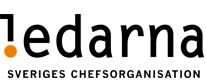 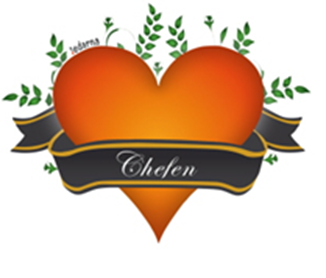 Member info 20w50Dear member!Here is a new membership letter.It has been calmer since the notice was completed on 30 October. What is on our table now is the salary revision 2020, while at the same time looking at a new salary process. Here is a little of what is happening now between us union parties and the company.Salary revision 2020 and onwards.The central agreement has now been negotiated and stands at 5.4% and is now valid from 1 November 2020 and 29 months onwards until 31 March 2023.We have now started the local negotiations with Volvo Cars and here the company now also wants to review our payroll process and what it should look like in the future. This probably means that the local agreement will not be ready until the spring of 2021. We will return when we have more detail of what the new payroll process will look like and whether it is possible to simultaneously change the payroll process for the 2020 delayed audit?New working hours agreement at VCT.There have been discussions about a new working time agreement since the company terminated the agreement last summer. It is almost ready and will be finalized in the next few days. What the agreement will look like will be stated in a separate letter from us.CA&F ”Continues Alignment & Feedback” Now the second wave begins in the rollout of the Continues Alignment & Feedback tool. This digital tool will help the manager and employee in the daily dialogue on hard and soft issues. You are welcome to give us feedback in how the tool is experienced (good or bad) and progress of the rollout within your unit.Bingo tickets to evening before Christmas Eve.  The annual bingo lottery for the evening before Christmas Eve will be sent out in the coming days. Those of you who do not receive a bingo ticket get in touch with us, and we will resolve this as soon as we can before 23rd of December.We from Ledarna would like to wish you all a Merry Christmas and a Happy New Year, and now take advantage of the holiday that comes to meet next year's challenges that we will stand forIf you have questions or want to talk, contact one of us three below!With Kind RegardsPeter Storm,                             Leonel Diniz                            Sten HenricssonChairman	                        Vice Chairman 			Member (Treasurer)
0708-20 90 36                          0733-332736                           0729-774864peter.storm@volvocars.com       leonel.diniz@volvocars.com      sten.henricsson@volvocars.com